Hádáme hádanky, určujeme první písmeno u odpovědi            Kdo to tady tančí asi? Bílé šaty, dlouhé vlasy, Zlaté jako třezalka. Je to víla …Amálka.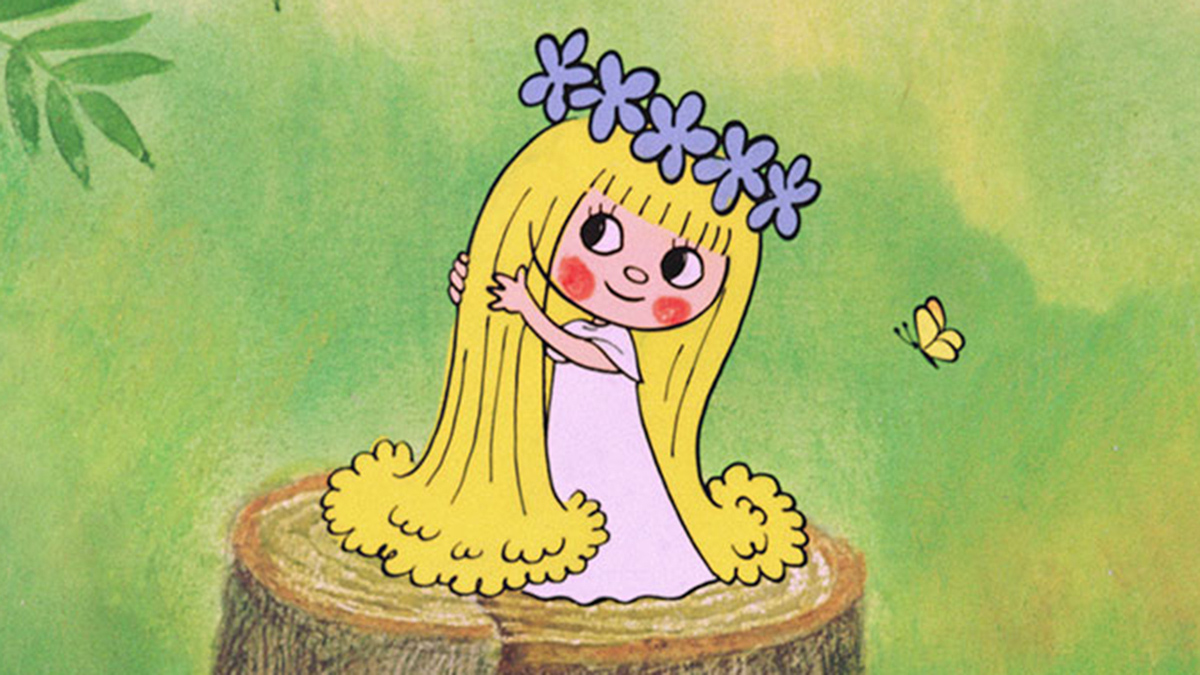 Vybral si ji mezi všemi, pak princ hledal v celé zemi. Čí nožka má správnou délku? Pak si vzpomněl na …Popelku.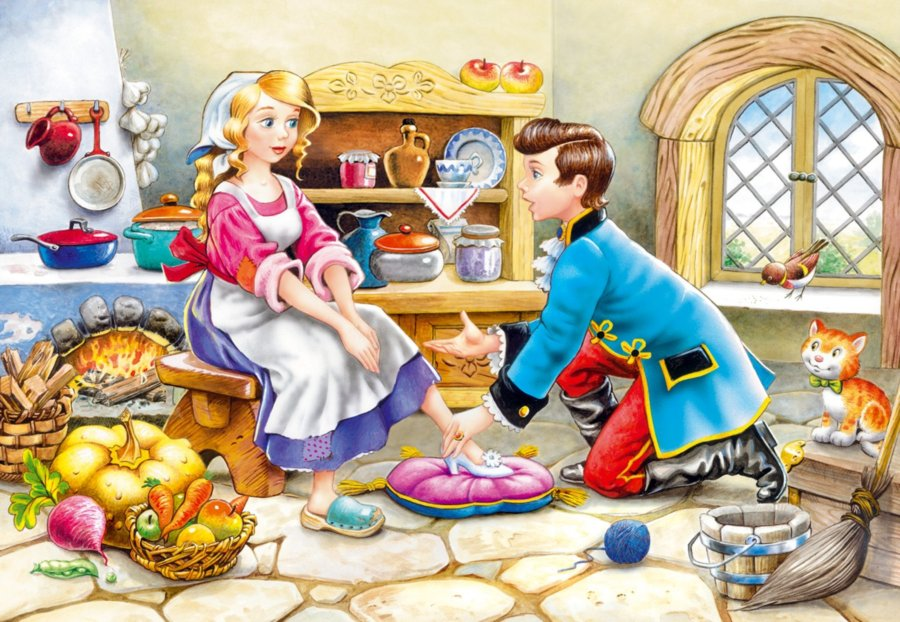 Kdopak bere za kliku u chaloupky z perníku? A kdo loupe perníček? Mařenka a …Jeníček.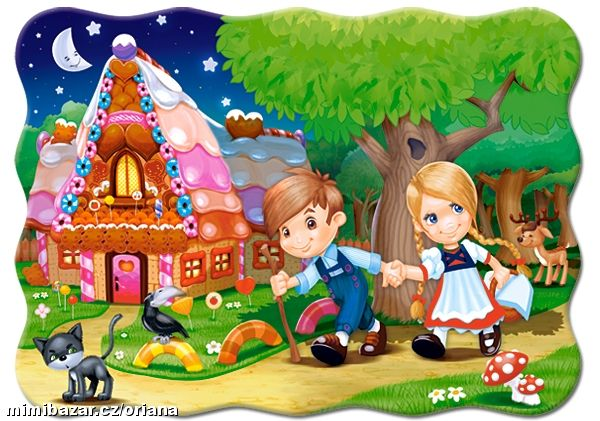 Kdopak pustil do síňky neposedné jeskyňky? Prý jen ohřát prstíček! Kdopak to byl? …. Smolíček!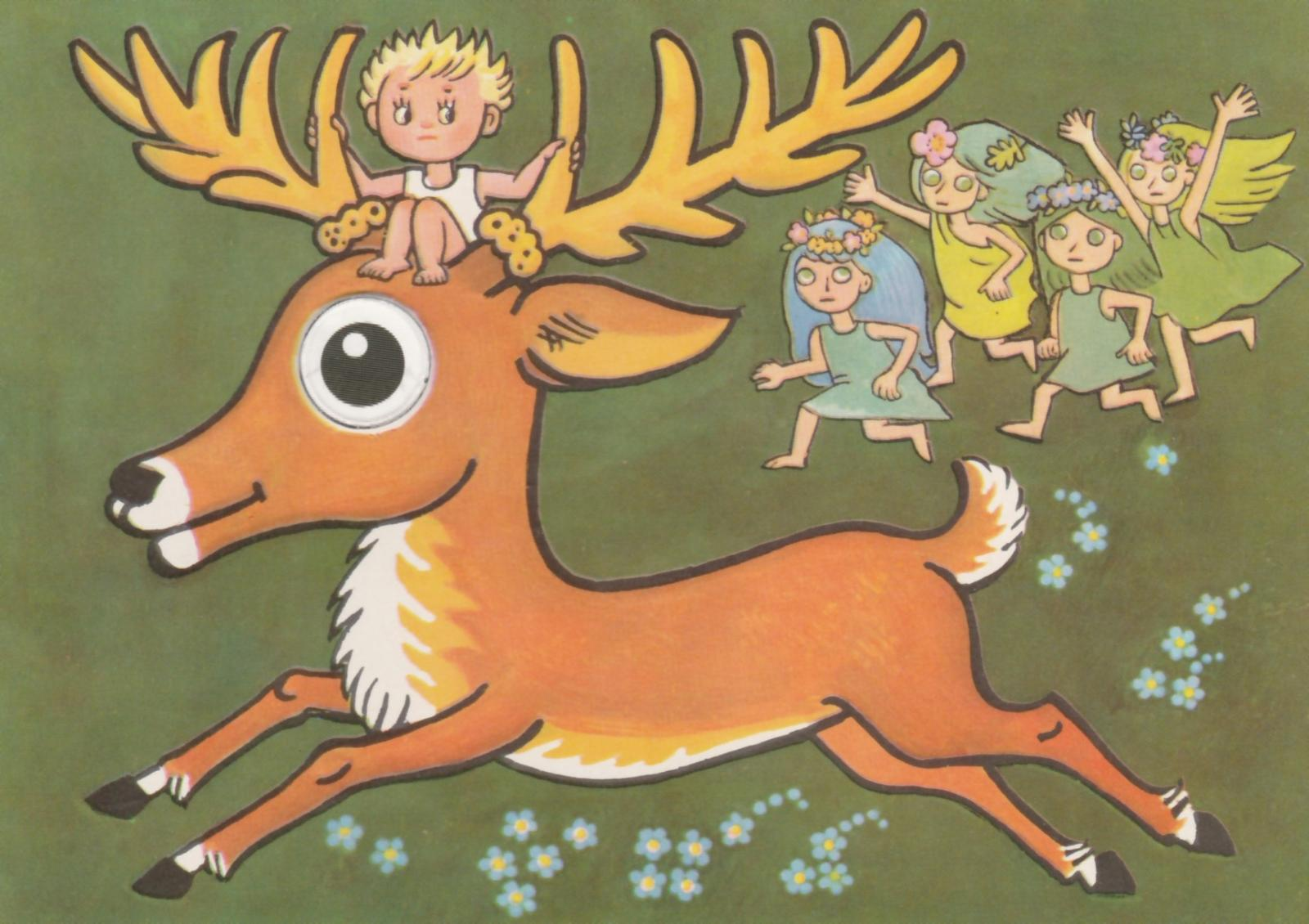 Mohu žít na souši, ale nesmí mi uschnout šos. Kdo jsem?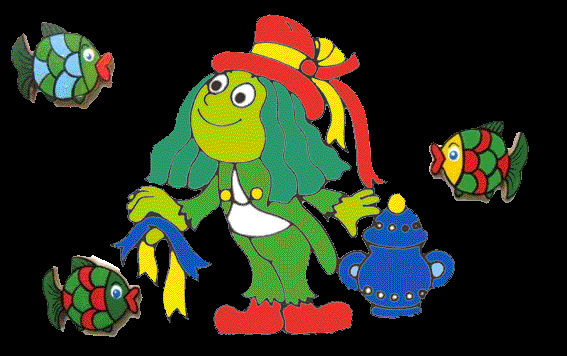 Největší pochoutkou jsou pro mě princezny.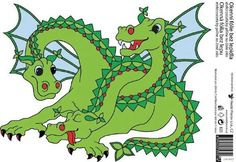 